FORMULAIRE DE MISE EN CANDIDATURECATÉGORIE : ARTISTE OU DESIGNER TALENTUEUXDATE LIMITE : 30 AVRIL 2020 À 17H00Courriel : candidature@jcccam.orgCourrier : 8255, Ave Mountain, bureau 140, Montréal (Québec) H8P 2B5 Contact : Tel. 1-514-360-1276    www.jcccam.org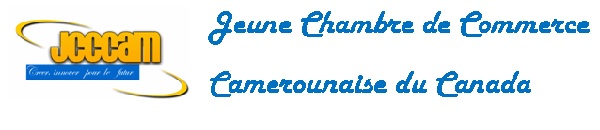 Présenté par : 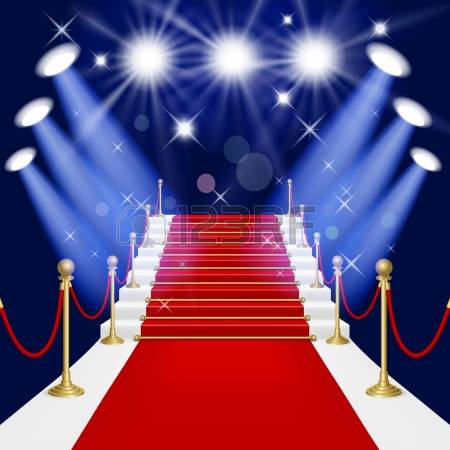 CATÉGORIE : ARTISTE OU DESIGNER TALENTUEUX*Ne sont pas admissibles, en tant que lauréats, les employés de la permanence, les membres du comité organisateur du Gala Talents & Innovations 2020 et les membres du conseil d'administration de la Jeune Chambre de commerce Camerounaise du Canada.Informations généralesNoms et prénoms du candidatSexe (cochez la bonne réponse)     Femme                   HommeNom de L’organisation s’il y’a lieuTéléphone 							Courriel Présence sur les médias sociaux www.					Facebook :					Twitter :Nature de l’activité de l’Artiste ou Designer                                 Nombre d’année en activitéRayonnement des spectacles ou présentations         	Régions du Canada couvertesCritères d’évaluationMotivation (15 %)Pourquoi les membres devraient-ils considérer le candidat comme étant l’Artiste ou Designer talentueux de l’année ? Nous faisons référence ici aux qualités qui distinguent le candidat, son parcours et sa vision pour le futur.Réalisations (50 %)Bilan de réalisation de l’Artiste ou Designer :Portefolio – évènements organisés - reconnaissances obtenues Implications (20 %)L’implication de l’Artiste ou Designer au sein de la communauté : événements à caractère collectif auxquels l’artiste à participer – évènements qu’il ou qu’elle a soutenu (ou soutient encore)QUALITÉ DU DOCUMENT DE PRÉSENTATION (5%) Dans ce volet, on s’intéresse à la qualité du document soumis au jury. Le style de rédaction (orthographe, phrases claires et concises, enchaînement logique et cohérent), une mise en page judicieuse, la propreté du document, l’originalité de la présentation du document sont des éléments dont le membre du jury peut tenir compte pour apprécier la qualité des documents soumis.APPRÉCIATION PERSONNELLE (10 %)Un dernier critère sera utilisé pour l’évaluation finale du dossier de candidature. Il s’agit de l’Appréciation personnelle.Dans ce dernier volet, le membre de jury est appelé à indiquer son appréciation à l’égard du candidat dans saGlobalité. Cette appréciation est personnelle, nous laissons ainsi toute latitude au membre du jury pour la formuler.Remise du formulaire de mise en candidatureAvant le 30 avril 2020, 17 h.Par courriel : candidature@jcccam.orgPar courrier : 8255, Ave Mountain, bureau 140, Montréal (Québec) H8P 2B5, Info : Tel. 1-514-360-1276    www.jcccam.orgSignature                                                     	DatePrésentation :La grille d’évaluation du prix Artiste ou Designer talentueux est développée pour faciliter la qualité et la pertinence des candidatures déposées et assurer, par la même occasion, l’application d’un instrument de mesure permettant une évaluation qui se veut la plus juste et équitable pour l’ensemble des promoteurs.Admissibilité :Le candidat doit avoir au moins18 ans;Le candidat, Artiste ou Designer nommé doit être située sur le territoire Canadien et doit être en opération depuis au moins 1 an. Aide-mémoireLe dossier de candidature doit inclure :Toutes les réponses demandées auxpages suivantes;Une lettre de référence ; Toute autre annexe jugée pertinente (revuede presse, photos, vidéos, etc.).